	Piaseczno, dnia    …………………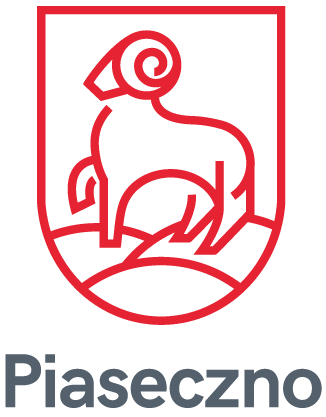 WNIOSEK O ROZLICZENIE DOTACJIz budżetu Gminy Piaseczno na dofinansowanie inwestycji na zadania służące ochronie zasobów wodnych, polegające na gromadzeniu wód opadowych i roztopowych w miejscu ich powstaniaDane dotyczące wnioskodawcy:Imię i Nazwisko:……………………………………………………………………………………..……PESEL:……………………………………………………………………………………………….……Adres zamieszkania:Miejscowość:…………………………………		kod pocztowy:……………………..……….….ulica:………………………………………….		nr domu:………………………………………telefon kontaktowy / e-mail:………………………………………………………………………………NIP (wypełniają podmioty):…………………………………………………………………………….…Lokalizacja systemu deszczowego:Miejscowość:………………………………………………………………………………………………ulica:………………………………………..….		nr domu:………………………………….……Wykaz dokumentów, które zostały złożone do rozliczenia dotacji:oryginały faktur na zakup i montaż systemu deszczowego,oryginały faktur na zakup roślinzdjęcia etapów realizacji inwestycji,oświadczenie stwierdzające wykonanie systemu deszczowego zgodnie z projektem załączonym 
do wniosku o udzielenie dotacji, stanowiące załącznik do wniosku.				…………………………………………….									                  (podpis Inwestora)